February 7, 2017John F. PovalitisBuchanan Ingersoll & Rooney PC409 North Second Street Suite 500Harrisburg PA  17101-1357Dear Mr. Povalitis:	On February 3, 2017, the Commission received your Petition for Renewal of Security Requirement and Modification of Security Anniversary Date of ENGIE Resources LLC.  As this petition does not require a filing fee, check #10429 is being returned to you with this letter.	We received at the same time your Petition for Bond Reduction of ENGIE Resources LLC, which does require a $350.00 filing fee. Check #10433 will be applied to this petition.	Should you have any questions pertaining to your application, please contact our Bureau at 717-772-7777.								Sincerely,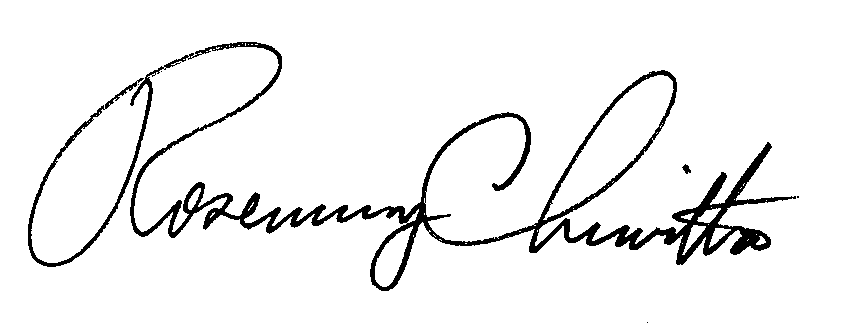 Rosemary ChiavettaSecretaryEnclosure (check #10429)RC: alw